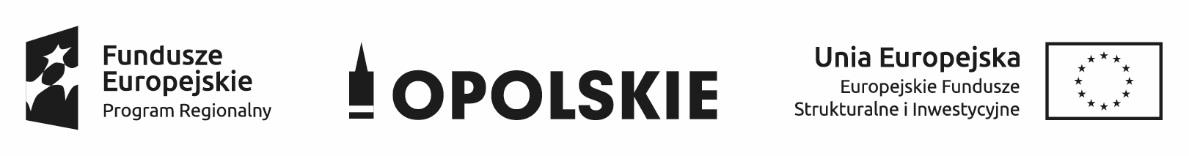 Wykaz zmian do „Regulaminu Pracy Komisji Kwalifikacyjnejds. wyboru kandydatów na ekspertów oceniających projekty złożone w ramach Regionalnego Programu Operacyjnego Województwa Opolskiego na lata 2014-2020”Dokument przyjęty przez Zarząd Województwa OpolskiegoUchwałą nr 6310/2018 z dnia 29 października 2018 r.stanowiący załącznik nr 1 do niniejszej uchwałyOpole, dnia 29 października 2018 r.Opracowanie:Referat Przyjmowania EFRRDepartament Koordynacji Programów OperacyjnychOpole, październik 2018 r.W załączniku nr 1 do Regulaminu Pracy Komisji Kwalifikacyjnej ds. wyboru kandydatów 
na ekspertów oceniających projekty złożone w ramach Regionalnego Programu Operacyjnego Województwa Opolskiego na lata 2014-2020 dodano nowe działanie 5.5 pn. Ochrona powietrza RPO WO 2014-2020.Wykaz zmian do „Regulaminu Pracy Komisji Kwalifikacyjnej ds. wyboru kandydatów 
na ekspertów oceniających projekty złożone w ramach Regionalnego Programu Operacyjnego Województwa Opolskiego na lata 2014-2020”, przyjętego przez Zarząd Województwa Opolskiego uchwałą nr 382/2015 z dnia 19 marca 2015 r. z późn. zm.